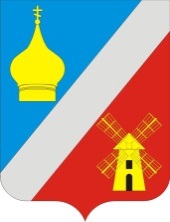 РОССИЙСКАЯ ФЕДЕРАЦИЯРОСТОВСКАЯ ОБЛАСТЬ  НЕКЛИНОВСКИЙ РАЙОН    СОБРАНИЕ ДЕПУТАТОВ ФЕДОРОВСКОГО СЕЛЬСКОГО ПОСЕЛЕНИЯ          РЕШЕНИЕ	                                            Принято Собранием депутатов			            «25» декабря  2023 годаСтатья 1 Внести в решение Собрания депутатов Федоровского сельского поселения от 22 июня 2021 года № 233 
«Об утверждении Положения о бюджетном процессе в Федоровском сельском поселении» следующие изменения:          1) в статье 55 слова «2024 года» заменить словами «2025 года».Статья 2         Настоящее решение вступает в силу со дня его официального опубликования.Председатель Собрания депутатов -глава Федоровского сельского поселения                                          С.А.Слинько село Федоровка 25 декабря  2023 года № 92О внесении изменений в Решение Собраниядепутатов Федоровского сельского поселенияот 22.06.2021 года № 233 «Об утверждении Положения о бюджетном процессе в Федоровском сельском поселении»